Publicado en Madrid el 28/04/2021 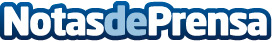 Bazarvintage.es presenta su showroom de decoración retro y moda vintageEl estilo vintage está más de moda que nunca, presente en prendas y complementos así como en muchos hogares, en forma de grifería retro, sofás Chester, lámparas de araña, etc. Bazarvintage.es, presenta su showroom virtual de mobiliario, electrodomésticos, moda y artículos vintageDatos de contacto:Bazarvintage.eshttps://www.bazarvintage.es/Nota de prensa publicada en: https://www.notasdeprensa.es/bazarvintage-es-presenta-su-showroom-de Categorias: Nacional Interiorismo Moda Artes Visuales Sociedad Entretenimiento E-Commerce Consumo Electrodomésticos http://www.notasdeprensa.es